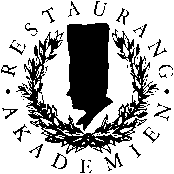 Köksekonomi, kalkylering och svinnhanteringVT 2023Schema29/5 		09.30 	Kaffe och introduktion09.45 	Föreläsning om köksekonomi, kalkylering och svinnhantering11.00 	Mise en place och tillagning i köket med diskussion om svinn13.30 	Lunch Frågor och diskussion om kalkylering, portionsstorlek, kalkyl, råvaruval och matlagningstekniker17.00 	SlutMed reservation för ändringar